الصف: الثامن                                  ورقة عمل (1)                             المادة: التربية الوطنية الاسم:                                 السلطة التشريعية والسلطة التنفيذية                 التاريخ: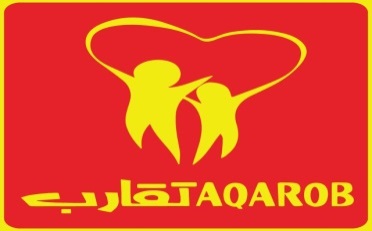 السؤال الأول:- ما طبيعة العلاقة بين السلطة التنفيذية والتشريعية؟ ________________________________________________________________________________________________________________________________السؤال الثاني: اذكر وظائف السلطة التنفيذية1.  _______________________________________________________________2. _______________________________________________________________3. _______________________________________________________________السؤال الثالث:- اذكر اختصاصات السلطة التشريعية1._______________________________________________________________2._______________________________________________________________السؤال الرابع: ممّ تتكون السلطة التنفيذية؟_________________________________________________________________السؤال الخامس: املأ الجدول الآتي السؤال السادس: وضِّح طبيعة العلاقة بين مجلس الأعيان ومجلس النواب؟_________________________________________________________________مجلس النوابمجلس الأعيانمن يعين الأعضاءكم يجب أن يكون عمر العضومن يعين الرئيس وكم مدة رئاسته